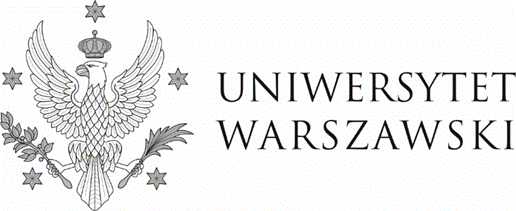 UNIWERSYTET WARSZAWSKIul. Krakowskie Przedmieście 26/2800-927 WarszawaSPECYFIKACJAWARUNKÓW ZAMÓWIENIAna:Monitorowanie dwoma niezależnymi torami transmisji (radiową z pollingiem i telefoniczną) lokalnego systemu sygnalizacji pożaru (usługa monitorowania, obsługi stacji technicznej), tworzenie baz danych i ich aktualizacja, szkolenie obsługi stacji i konserwacja 
na okres 48 miesięcyRozdział I		-  Instrukcja Rozdział II		-  Formularz oferty wraz z załączonymi formularzamiRozdział III	-  Projektowane postanowienia umowy – wzór umowy	Załącznik nr 1	-   Opis przedmiotu zamówienia Załącznik nr 2      -  Oświadczenie dotyczące braku podstaw wykluczenia z postępowania oraz 
                                 o spełnianiu warunków udziału w postępowaniuZałącznik nr 3  -  Informacja o częściach zamówienia, których wykonanie Wykonawca zamierza powierzyć podwykonawcom lub wykonaniu zamówienia siłami własnymi Załącznik nr 4     - Oświadczenie Wykonawców wspólnie ubiegających się o udzielenie zamówienia składane na podstawie art. 117 ust. 4 ustawy. Postępowanie prowadzone jest przy użyciu środków komunikacji elektronicznej.Składanie ofert następuje za pośrednictwem miniPortalu  https://miniportal.uzp.gov.pl/ oraz ePUAPu    https://epuap.gov.pl/wps/portalRozdział I – INSTRUKCJAart. 1ZAMAWIAJĄCYUniwersytet Warszawski, 00-927 Warszawa, ul. Krakowskie Przedmieście 26/28,
NIP: 525-001-12-66, REGON: 000001258.Uniwersytet Warszawski posiada osobowość prawną i działa na podstawie ustawy Prawo o szkolnictwie wyższym i nauce z dnia 20 lipca 2018 r. (Dz. U. z 2021 r., poz. 478).Tytuł postępowania: „Monitorowanie dwoma niezależnymi torami transmisji (radiową z pollingiem i telefoniczną) lokalnego systemu sygnalizacji pożaru (usługa monitorowania, obsługi stacji technicznej), tworzenie baz danych i ich aktualizacja, szkolenie obsługi stacji, serwis i konserwacja na okres 48 miesięcy”.Adres strony internetowej , na której jest prowadzone postępowanie i na której będą dostępne wszelkie dokumenty związane z prowadzoną procedurą: https://dzp.uw.edu.pl/uslugi/dzp-361-96-2022/  oraz https://miniportal.uzp.gov.plart. 2INFORMACJE OGÓLNE§ 1Podstawa prawnaUstawa z dnia 11 września 2019 r. Prawo zamówień publicznych, opublikowana 
w Dz. U. z 2021 r. poz. 1129 z późn. zm., zwana dalej „ustawą”, wraz z aktami wykonawczymi do tej ustawy.Tryb zamówienia publicznego – tryb podstawowy realizowany na podstawie art. 275 ust. 1 ustawy.Zamawiający nie przewiduje wyboru najkorzystniejszej oferty z możliwością prowadzenia negocjacji.§ 2Ubieganie się o udzielenie  zamówienia publicznegoWykonawcy mogą ubiegać się o udzielenie zamówienia samodzielnie lub wspólnie. W przypadku wspólnego ubiegania się o udzielenie zamówienia, wykonawcy ustanawiają pełnomocnika do reprezentowania ich w postępowaniu o udzielenie zamówienia albo reprezentowania w postępowaniu i zawarcia umowy w sprawie zamówienia publicznego.Przepisy dotyczące Wykonawcy stosuje się odpowiednio do wykonawców wspólnie ubiegających się o udzielenie zamówienia. Wykonawca może złożyć tylko jedną ofertę w ramach przedmiotowego postępowania. 
W przypadku, gdy Wykonawca  złoży więcej niż jedną ofertę samodzielnie lub wspólnie z innymi wykonawcami, oferty takiego Wykonawcy zostaną odrzucone.Wykonawca może powierzyć wykonanie części zamówienia podwykonawcom. Zamawiający nie zastrzega obowiązku osobistego wykonania przez Wykonawcę kluczowych części zamówienia.Zamawiający żąda wskazania przez Wykonawcę części zamówienia, których wykonanie zamierza powierzyć podwykonawcom, i podania przez Wykonawcę firm podwykonawców, jeżeli są już znani. Powierzenie wykonania części zamówienia podwykonawcom nie zwalnia Wykonawcy 
z odpowiedzialności za należyte wykonanie tego zamówienia.art. 3PRZEDMIOT ZAMÓWIENIA§ 1Opis przedmiotu zamówieniaKod CPV: 75251110-4 – usługi ochrony przeciwpożarowej.Przedmiotem zamówienia jest usługa monitorowania dwoma niezależnymi torami transmisji (radiową z pollingiem i telefoniczną) lokalnego systemu sygnalizacji pożaru (usługa monitorowania, obsługi stacji technicznej), tworzenie baz danych i ich aktualizacja, szkolenie obsługi stacji, serwis i konserwacja na okres 48 miesięcy w obiektach UW:1)  Dom Studenta nr 1,  ul. Żwirki i Wigury 97/99,  02- 089 Warszawa 2)  Dom Studenta nr 2, ul. Żwirki i Wigury 95/97,  02-089 Warszawa3)  Dom Studenta nr 3, ul. Kickiego 9  04-397 Warszawa4)  Dom Studenta nr 3, ul. Kickiego 12  04-397 Warszawa5)  Dom Studenta nr 4, ul. Zamenhofa 10a, 00-187 Warszawa6)  Dom Studenta nr 5, ul. Smyczkowa 5/7,  02-678 Warszawa7)  Dom Studenta nr 6, ul. Radomska 11, 02-323 Warszawa8)  UW HERA,  ul. Belwederska 26/30,   00-594  Warszawa9)  UW SOKRATES  i  Dom Pracownika Naukowego ul. Smyczkowa 9, 02-678 Warszawa10)  Dom Pracownika Naukowego, ul. Smyczkowa 11,  02-678  Warszawa   Szczegółowy opis przedmiotu zamówienia stanowi załącznik nr 1 do Specyfikacji Warunków Zamówienia (zwanej dalej SWZ lub Specyfikacją).W ramach zamówienia należy wykonać cały zakres prac ujęty w załączniku nr 1 do Specyfikacji.W cenie usługi należy zawrzeć dostarczenie urządzeń monitorujących. Wykonawca ponosi pełną odpowiedzialność za sprawność tych urządzeń i odpowiada za straty poniesione przez Zamawiającego w przypadku ich wadliwego działania.Wykonawca zapewni serwis i konserwację dostarczonych urządzeń monitorujących.Po upływie terminu realizacji zamówienia Zamawiający zwróci Wykonawcy w/w urządzenia.Zaleca się dokonanie wizji lokalnej w miejscach realizacji przedmiotu zamówienia w celu uzyskania niezbędnych informacji dla poprawnego i kompletnego przygotowania oferty. Termin wizji lokalnej należy uzgodnić telefonicznie z kierownikami obiektów od poniedziałku do piątku: kierownik Domu Studenta nr 1 pani Elżbieta Wąsowska, tel. 55 47 471kierownik Domu Studenta nr 2 pani Emilia Jasińska, tel. 55 48 100kierownik Domu Studenta nr 3 pani Agnieszka Ilczuk, tel. 55 30 011kierownik Domu Studenta nr 4 pani Agnieszka Matyjasiak, tel. 55 49 202kierownik Domu Studenta nr 5 pani Beata Piątkowska, tel. 55 33 022kierownik Domu Studenta nr 6 pani Monika Rot, tel. 55 49 401kierownik UW HERY pani Sylwia Kulińska, tel.: 55 31 005kierownik UW SOKRTESA pani Ewa Kiełtyka, tel. 55 33 520kierownik Domu Pracownika Naukowego UW pani Iwona Borowska, tel. 55 33 704Zamawiający nie dopuszcza składania ofert częściowych.Zamawiający nie dopuszcza składania ofert wariantowych.Zamawiający nie przewiduje aukcji elektronicznej. Wykonawca ponosi odpowiedzialność za zapoznanie się z należytą starannością z przedmiotem zamówienia oraz za uzyskanie wszelkich niezbędnych informacji odnośnie warunków 
i zobowiązań, które w jakikolwiek sposób mogą wpłynąć na cenę oferty  lub realizację usługi.§ 2Informacja o przewidywanych zamówieniach, o których mowa w art. 214 ust. 1 pkt 7 ustawy  Zamawiający nie przewiduje możliwości udzielenia zamówień, o których mowa w art. 214 ust. 1 pkt 7 Ustawy. § 3 Termin wykonania zamówieniaWymagany termin (okres) realizacji przedmiotu zamówienia: 48 miesięcy od daty podpisania umowy. Oferty Wykonawców, którzy zaproponują inny termin (okres) realizacji zamówienia niż przedstawiono wyżej zostaną odrzucone.art. 4   PODSTAWY WYKLUCZENIA Z POSTĘPOWANIA ORAZ WARUNKI UDZIAŁU 
W POSTĘPOWANU § 1 Podstawy wykluczenia z postępowania Z postępowania o udzielenie zamówienia wyklucza się Wykonawców, w stosunku do których zachodzi którakolwiek z okoliczności wskazanych w art. 108 ust. 1 ustawy lub art.  109 ust. 1 pkt 4 ustawy.2. Zgodnie z art. 108 ust. 1 ustawy z postępowania o udzielenie zamówienia Zamawiający wykluczy     Wykonawcę: będącego osobą fizyczną, którego prawomocnie skazano za przestępstwo: udziału w zorganizowanej grupie przestępczej albo związku mającym na celu popełnienie przestępstwa lub przestępstwa skarbowego, o którym mowa w art. 258 Kodeksu karnego, handlu ludźmi, o którym mowa w art. 189a Kodeksu karnego, o którym mowa w art. 228–230a, art. 250a Kodeksu karnego, w art. 46–48 ustawy z dnia 25 czerwca 2010 r. o sporcie lub w art. 54 ust. 1–4 ustawy z dnia 12 maja 2011 r. o refundacji leków, środków spożywczych specjalnego przeznaczenia żywieniowego oraz wyrobów medycznych, finansowania przestępstwa o charakterze terrorystycznym, o którym mowa w art. 165a Kodeksu karnego, lub przestępstwo udaremniania lub utrudniania stwierdzenia przestępnego pochodzenia pieniędzy lub ukrywania ich pochodzenia, o którym mowa w art. 299 Kodeksu karnego, o charakterze terrorystycznym, o którym mowa w art. 115 § 20 Kodeksu karnego, lub mające na celu popełnienie tego przestępstwa, powierzenia wykonywania pracy małoletniemu cudzoziemcowi, o którym mowa w art. 9 
ust. 2 ustawy z dnia 15 czerwca 2012 r. o skutkach powierzania wykonywania pracy cudzoziemcom przebywającym wbrew przepisom na terytorium Rzeczypospolitej Polskiej (Dz. U. poz. 769), przeciwko obrotowi gospodarczemu, o których mowa w art. 296–307 Kodeksu karnego, przestępstwo oszustwa, o którym mowa w art. 286 Kodeksu karnego, przestępstwo przeciwko wiarygodności dokumentów, o których mowa w art. 270–277d Kodeksu karnego, lub przestępstwo skarbowe, o którym mowa w art. 9 ust. 1 i 3 lub art. 10 ustawy z dnia 15 czerwca 2012 r. o skutkach powierzania wykonywania pracy cudzoziemcom przebywającym wbrew przepisom na terytorium Rzeczypospolitej Polskiej – lub za odpowiedni czyn zabroniony określony w przepisach prawa obcego, jeżeli urzędującego członka jego organu zarządzającego lub nadzorczego, wspólnika spółki w spółce jawnej lub partnerskiej albo komplementariusza w spółce komandytowej lub komandytowo-akcyjnej lub prokurenta prawomocnie skazano za przestępstwo, o którym mowa w pkt 1, wobec którego wydano prawomocny wyrok sądu lub ostateczną decyzję administracyjną 
o zaleganiu z uiszczeniem podatków, opłat lub składek na ubezpieczenie społeczne lub zdrowotne, chyba że wykonawca odpowiednio przed upływem terminu do składania wniosków o dopuszczenie do udziału w postępowaniu albo przed upływem terminu składania ofert dokonał płatności należnych podatków, opłat lub składek na ubezpieczenie społeczne lub zdrowotne wraz z odsetkami lub grzywnami lub zawarł wiążące porozumienie w sprawie spłaty tych należności, wobec którego prawomocnie orzeczono zakaz ubiegania się o zamówienia publiczne, jeżeli zamawiający może stwierdzić, na podstawie wiarygodnych przesłanek, że wykonawca zawarł z innymi wykonawcami porozumienie mające na celu zakłócenie konkurencji, 
w szczególności jeżeli należąc do tej samej grupy kapitałowej w rozumieniu ustawy z dnia 16 lutego 2007 r. o ochronie konkurencji i konsumentów, złożyli odrębne oferty, oferty częściowe lub wnioski o dopuszczenie do udziału w postępowaniu, chyba że wykażą, że przygotowali te oferty lub wnioski niezależnie od siebie, jeżeli, w przypadkach, o których mowa w art. 85 ust. 1, doszło do zakłócenia konkurencji wynikającego z wcześniejszego zaangażowania tego wykonawcy lub podmiotu, który należy 
z wykonawcą do tej samej grupy kapitałowej w rozumieniu ustawy z dnia 16 lutego 2007 r. 
o ochronie konkurencji i konsumentów, chyba że spowodowane tym zakłócenie konkurencji może być wyeliminowane w inny sposób niż przez wykluczenie wykonawcy z udziału 
w postępowaniu o udzielenie zamówienia.3. Zgodnie z art. 109 ust. 1 pkt 4 ustawy z  postępowania o udzielenie zamówienia Zamawiający wykluczy Wykonawcę w stosunku do którego otwarto likwidację, ogłoszono upadłość, którego aktywami zarządza likwidator lub sąd, zawarł układ z wierzycielami, którego działalność gospodarcza jest zawieszona albo znajduje się on w innej tego rodzaju sytuacji wynikającej z podobnej procedury przewidzianej w przepisach miejsca wszczęcia tej procedury.4. Z postępowania o udzielenie zamówienia wyklucza się również Wykonawców, w stosunku do których zachodzi którakolwiek z  okoliczności  wskazanych  w art. 7 ust. 1 ustawy z dnia 13 kwietnia 2022 r. o szczególnych rozwiązaniach w zakresie przeciwdziałania wspieraniu agresji na Ukrainę oraz służących ochronie bezpieczeństwa narodowego (Dz. U. poz. 835), zwanej dalej: „Ustawą o szczególnych rozwiązaniach w zakresie przeciwdziałania wspieraniu agresji na Ukrainę oraz służących ochronie bezpieczeństwa narodowego”. 5. Wykonawca może zostać wykluczony przez Zamawiającego na każdym etapie postępowania o        udzielenie zamówienia. § 2Warunki udziału w postępowaniuO udzielenie zamówienia mogą ubiegać się Wykonawcy, którzy nie podlegają wykluczeniu na zasadach określonych w § 1 niniejszego artykułu oraz  spełniają warunki udziału w postępowaniu określone przez Zamawiającego w ust. 2.O udzielenie zamówienia mogą ubiegać się Wykonawcy, którzy spełniają warunki dotyczące:zdolności do występowania w obrocie gospodarczym - Zamawiający nie określa takich warunków;uprawnień do prowadzenia określonej działalności gospodarczej lub zawodowej, o ile wynika to z odrębnych przepisów;
Zamawiający określa, że ww. warunek zostanie spełniony, jeżeli Wykonawca wykaże, że posiada: świadectwo dopuszczenia Centrum Naukowo-Badawczego Ochrony Przeciwpożarowej na sprzęt realizujący monitoring pożarowy, orazpodpisaną, aktualną umowę z Państwową Strażą Pożarną (PSP) na monitoring pożarowy do stanowiska kierowania Komendy Powiatowej (miejskiej) PSP,sytuacji ekonomicznej lub finansowej – Zamawiający nie określa takich warunków,zdolności technicznej lub zawodowej.Wykonawca wykaże, że w okresie ostatnich 3 lat przed upływem terminu składania ofert, a jeżeli okres prowadzenia działalności jest krótszy – w tym okresie, realizował (a w przypadku świadczeń okresowych lub ciągłych również realizuje) dwie (2) usługi, których przedmiotem w całości lub w części było/jest wykonywanie usług monitorowania systemu sygnalizacji pożaru w obiektach użyteczności publicznej lub zamieszkania zbiorowego.Definicje:budynek użyteczności publicznej - zgodnie definicją zawartą w § 3 pkt 6 rozporządzenia Ministra Infrastruktury z dnia 12 kwietnia 2002 r. w sprawie warunków technicznych, jakim powinny odpowiadać budynki i ich usytuowanie (Dz.U. 2019 poz. 1065 z późn. zm.), budynkiem użyteczności publicznej jest budynek przeznaczony na potrzeby administracji publicznej, wymiaru sprawiedliwości, kultury, kultu religijnego, oświaty, szkolnictwa wyższego, nauki, wychowania, opieki zdrowotnej, społecznej lub socjalnej, obsługi bankowej, handlu, gastronomii, usług, w tym usług pocztowych lub telekomunikacyjnych, turystyki, sportu, obsługi pasażerów w transporcie kolejowym, drogowym, lotniczym, morskim lub wodnym śródlądowym, oraz inny budynek przeznaczony do wykonywania podobnych funkcji; Ponadto za budynek użyteczności publicznej uznaje się także budynek biurowy lub socjalny;budynek zamieszkania zbiorowego - zgodnie definicją zawartą w § 3 pkt 5 rozporządzenia Ministra Infrastruktury z dnia 12 kwietnia 2002 r. w sprawie warunków technicznych, jakim powinny odpowiadać budynki i ich usytuowanie (Dz.U. 2019 poz. 1065 z późn. zm.), przez budynek zamieszkania zbiorowego należy rozumieć budynek przeznaczony do okresowego pobytu ludzi, w szczególności hotel, motel, pensjonat, dom wypoczynkowy, dom wycieczkowy, schronisko młodzieżowe, schronisko, internat, dom studencki, budynek koszarowy, budynek zakwaterowania na terenie zakładu karnego, aresztu śledczego, zakładu poprawczego, schroniska dla nieletnich, a także budynek do stałego pobytu ludzi, w szczególności dom dziecka, dom rencistów i dom zakonny.Wykonawca może w celu potwierdzenia spełniania warunków udziału w postępowaniu, 
w stosownych sytuacjach oraz w odniesieniu do konkretnego zamówienia, lub jego części, polegać na zdolnościach technicznych lub zawodowych podmiotów udostępniających zasoby, niezależnie od charakteru prawnego łączących go z nim stosunków prawnych.Wykonawca, który polega na zdolnościach podmiotów udostępniających zasoby, składa, wraz 
z wnioskiem o dopuszczenie do udziału w postępowaniu albo odpowiednio wraz z ofertą, zobowiązanie podmiotu udostępniającego zasoby do oddania mu do dyspozycji niezbędnych zasobów na potrzeby realizacji danego zamówienia lub inny podmiotowy środek dowodowy potwierdzający, że wykonawca realizując zamówienie, będzie dysponował niezbędnymi zasobami tych podmiotów.Zobowiązanie podmiotu udostępniającego zasoby, o którym mowa w ust. 3, potwierdza, że stosunek łączący wykonawcę z podmiotami udostępniającymi zasoby gwarantuje rzeczywisty dostęp do tych zasobów oraz określa w szczególności:zakres dostępnych wykonawcy zasobów podmiotu udostępniającego zasoby,sposób i okres udostępnienia wykonawcy i wykorzystania przez niego zasobów podmiotu udostępniającego te zasoby przy wykonywaniu zamówienia,czy i w jakim zakresie podmiot udostępniający zasoby, na zdolnościach którego wykonawca polega w odniesieniu do warunków udziału w postępowaniu dotyczących wykształcenia, kwalifikacji zawodowych lub doświadczenia, zrealizuje usługi, których wskazane zdolności dotyczą.Zamawiający ocenia, czy udostępniane Wykonawcy przez podmioty udostępniające zasoby  zdolności techniczne lub zawodowe, pozwalają na wykazanie przez Wykonawcę spełniania warunków udziału w postępowaniu oraz bada, czy nie zachodzą wobec tego podmiotu podstawy wykluczenia, które zostały przewidziane względem Wykonawcy.W odniesieniu do warunków dotyczących wykształcenia, kwalifikacji zawodowych lub doświadczenia, Wykonawcy mogą polegać na zdolnościach podmiotów udostępniających zasoby, jeśli podmioty te wykonają usługi, do realizacji których te zdolności są wymagane.Jeżeli zdolności techniczne lub zawodowe podmiotu udostępniającego zasoby, nie potwierdzają spełnienia przez Wykonawcę warunków udziału w postępowaniu lub zachodzą wobec tych podmiotów podstawy wykluczenia, Zamawiający żąda, aby Wykonawca w terminie określonym przez Zamawiającego:zastąpił ten podmiot innym podmiotem lub podmiotami, albowykazał, że samodzielnie spełnia warunki udziału w postępowaniu.W celu przeliczenia na PLN wszystkich wartości i danych finansowych podanych w innych walutach Zamawiający zastosuje średni kurs Narodowego Banku Polskiego aktualny na dzień zamieszczenia ogłoszenia o zamówieniu w Biuletynie Zamówień Publicznych. art. 5WYKAZ PODMIOTOWYCH ŚRODKÓW DOWODOWYCH POTWIERDZAJĄCYCH BRAK PODSTAW DO WYKLUCZENIA ORAZ SPEŁNIANIE WARUNKÓW UDZIAŁU 
W POSTĘPOWANIU§ 1Wykaz podmiotowych środków dowodowych składanych przez Wykonawcę w celu potwierdzenia, że nie podlega on wykluczeniu z postępowania oraz spełnia warunki udziału 
w postępowaniu oraz inne dokumenty wymagane do złożenia wraz z ofertąWykonawca do oferty zobowiązany jest dołączyć oświadczenie o niepodleganiu wykluczeniu i spełnianiu warunków udziału w postępowaniu w zakresie wskazanym przez Zamawiającego w niniejszej SWZ  - według Formularza nr 1. Wykonawca, w przypadku polegania na zdolnościach podmiotów udostępniających zasoby, przedstawia, wraz z oświadczeniem, o którym mowa w ust. 1, także oświadczenie podmiotu udostępniającego zasoby, potwierdzające brak podstaw wykluczenia tego podmiotu oraz odpowiednio spełnianie warunków udziału w postępowaniu w zakresie, w jakim wykonawca powołuje się na jego zasoby. W przypadku wspólnego ubiegania się o zamówienie przez wykonawców, oświadczenie, o którym mowa w ust. 1, składa każdy z wykonawców. Oświadczenia te potwierdzają brak podstaw wykluczenia oraz spełnianie warunków udziału w postępowaniu w zakresie, w jakim każdy z 
wykonawców wykazuje spełnianie warunków udziału w postępowaniu. Ponadto Wykonawca złoży: pełnomocnictwo do reprezentowania Wykonawcy w niniejszym postępowaniu lub do podpisania umowy (o ile nie wynika z dokumentów rejestracyjnych),dowód wniesienia wadium. Wysokość wadium została określona w art. 7 SWZ,Formularz - informacja o częściach  zamówienia, których  wykonanie wykonawca zamierza powierzyć podwykonawcom lub wykonaniu przedmiotu zamówienia siłami własnymi  –  według wzoru stanowiącego Formularz nr 2.oświadczenie, o którym mowa w art. 117 ust. 4 ustawy, z którego wynika, które usługi wykonają poszczególni wykonawcy -zgodnie z  Formularzem nr 3.oświadczenie o posiadaniu świadectwa dopuszczenia Centrum Naukowo-Badawczego Ochrony Przeciwpożarowej na sprzęt realizujący monitoring pożarowy – Formularz nr 4oświadczenie o posiadaniu aktualnej umowy z PSP na monitoring pożarowy do stanowiska kierowania Komendy Miejskiej PSP – Formularz nr 5zobowiązanie podmiotów podmiotu udostępniającego zasoby  do oddania mu do dyspozycji niezbędnych zasobów na potrzeby realizacji zamówienia lub inny podmiotowy środek dowodowy potwierdzający, że Wykonawca realizując zamówienie, będzie dysponował niezbędnymi zasobami tych podmiotów.§ 2Dokumenty i oświadczenia wymagane przed udzieleniem zamówieniaZgodnie z art. 274 ust. 1 ustawy,  Zamawiający wezwie Wykonawcę, którego oferta została najwyżej oceniona, do złożenia w wyznaczonym, nie krótszym niż 5 dni, terminie aktualnych na dzień złożenia podmiotowych środków dowodowych, o których mowa w § 3 i § 4 niniejszego artykułu.Zgodnie z art. 274 ust. 2 ustawy, jeżeli jest to niezbędne do zapewnienia odpowiedniego przebiegu postępowania o udzielenie zamówienia, Zamawiający może na każdym etapie postępowania wezwać Wykonawców do złożenia wszystkich lub niektórych środków dowodowych aktualnych na dzień ich złożenia.§3Wykaz podmiotowych środków dowodowych, składanych przez Wykonawcę na wezwanie Zamawiającego w celu potwierdzenia braku podstaw wykluczenia Wykonawcy z udziału 
w postępowaniuW celu potwierdzenia braku podstaw wykluczenia Wykonawcy z udziału w postępowaniu o udzielenie zamówienia publicznego Zamawiający żąda następującego podmiotowego środka dowodowego: - oświadczenia Wykonawcy o aktualności informacji w zakresie przesłanek wykluczenia wskazanych w art. 7 ust. 1 ustawy z dnia 13 kwietnia 2022 r. o szczególnych rozwiązaniach w zakresie przeciwdziałania wspieraniu agresji na Ukrainę oraz służących ochronie bezpieczeństwa narodowego.§ 4Wykaz podmiotowych środków dowodowych, składanych przez Wykonawcę na wezwanie Zamawiającego w celu potwierdzenia spełniania warunków udziału w postępowaniuW celu  potwierdzenia spełniania przez Wykonawcę warunków udziału w postępowaniu dotyczących:  1. uprawnień do prowadzenia określonej  działalności gospodarczej lub zawodowej, o ile wynika to z odrębnych przepisów, Zamawiający żąda następujących  podmiotowych środków dowodowych: 1) świadectwo dopuszczenia Centrum Naukowo-Badawczego Ochrony Przeciwpożarowej na     sprzęt realizujący monitoring pożarowy,2) podpisaną, aktualną umowę  z Państwową Strażą Pożarną (PSP) na monitoring pożarowy do     stanowiska kierowania Komendy Powiatowej (miejskiej) PSP,2. zdolności technicznej lub zawodowej Zamawiający żąda następujących podmiotowych środków dowodowych: wykazu usług wykonanych, a w przypadku świadczeń powtarzających się lub ciągłych również wykonywanych, w okresie ostatnich 3 lat, a jeżeli okres prowadzenia działalności jest krótszy – w tym okresie, wraz z podaniem ich wartości, przedmiotu, dat wykonania i podmiotów, na rzecz których usługi zostały wykonane lub są wykonywane, oraz załączeniem dowodów określających, czy te usługi zostały wykonane lub są wykonywane należycie, przy czym dowodami, o których mowa, są referencje bądź inne dokumenty sporządzone przez podmiot, na rzecz którego usługi zostały wykonane, a w przypadku świadczeń powtarzających się lub ciągłych są wykonywane, a jeżeli wykonawca z przyczyn niezależnych od niego nie jest w stanie uzyskać tych dokumentów – oświadczenie wykonawcy; w przypadku świadczeń powtarzających się lub ciągłych nadal wykonywanych referencje bądź inne dokumenty potwierdzające ich należyte wykonywanie powinny być wystawione w okresie ostatnich 3 miesięcy.Oświadczenie – „Wykaz usług” zgodny z wymaganiami określonymi w art. 4 § 2 ust. 4 SWZ.§ 5Informacje dotyczące Wykonawców wspólnie ubiegających się o udzielenie zamówieniaW przypadku wspólnego ubiegania się o zamówienie przez Wykonawców (w tym spółka cywilna):do oferty należy dołączyć pełnomocnictwo dla pełnomocnika do reprezentowania Wykonawców występujących wspólnie w postępowaniu o udzielenie zamówienia albo reprezentowania 
w postępowaniu i do zawarcia umowy w sprawie zamówienia publicznego. Pełnomocnictwo musi jednoznacznie wynikać z umowy lub z innej czynności prawnej, mieć formę zgodną 
z określoną w Rozporządzeniu Prezesa Rady Ministrów z dnia 30 grudnia 2020 r. w sprawie sposobu sporządzania i przekazywania informacji oraz wymagań technicznych dla dokumentów elektronicznych oraz środków komunikacji elektronicznej w postępowaniu o udzielenie zamówienia publicznego lub konkursie (Dz. U. z 2020 r. poz. 2452), musi w swej treści zawierać wskazanie niniejszego postępowania. Wykonawcy wspólnie ubiegający się o udzielenie zmówienia dołączają  ww. pełnomocnictwo lub umowę regulującą współpracę konsorcjum, z której wynika ustanowione pełnomocnictwo.Spółka cywilna dołącza ww. pełnomocnictwo lub dokument, z którego wynika ww. pełnomocnictwo.Formularz oferty podpisuje pełnomocnik Wykonawców wspólnie ubiegających się  udzielnie zamówienia  lub wszyscy Wykonawcy. Na pierwszej stronie formularza oferty należy wpisać informacje dotyczące wszystkich Wykonawców wspólnie ubiegających się o udzielenie zamówienia. Formularz nr 1 - oświadczenie o niepodleganiu wykluczeniu oraz spełnianiu warunków udziału w postępowaniu (Formularz nr 1), o którym mowa w art. 5 § 1 ust. 1, składa każdy z wykonawców wspólnie ubiegających się o zamówienie.Formularz nr 2 – Informacja o częściach  zamówienia, których  wykonanie Wykonawca zamierza powierzyć podwykonawcom lub wykonaniu zamówienia siłami własnymi  - dotyczy wszystkich Wykonawców wspólnie ubiegających się o udzielenie zamówienia. Formularz ten podpisuje pełnomocnik Wykonawców wspólnie ubiegających się o udzielenie zamówienia lub wszyscy Wykonawcy.Formularz nr 3 - oświadczenie, o którym mowa w art. 117 ust. 4 ustawy, z którego wynika, które usługi wykonają poszczególni wykonawcy. Oświadczenie  o posiadaniu świadectwa dopuszczenia Centrum Naukowo-Badawczego Ochrony Przeciwpożarowej na sprzęt realizujący monitoring pożarowy oraz oświadczenie o posiadaniu aktualnej umowy z PSP na monitoring pożarowy do stanowiska kierowania Komendy Miejskiej PSP - podpisuje pełnomocnik Wykonawców wspólnie ubiegających się o udzielenie zamówienia lub wszyscy WykonawcyOświadczenie – Wykaz usług dotyczy wszystkich Wykonawców wspólnie ubiegających się o udzielenie zamówienia. Formularz ten podpisuje pełnomocnik Wykonawców wspólnie ubiegających się o udzielenie zamówienia lub wszyscy WykonawcyOświadczenie w zakresie przesłanek wykluczenia z art. 7 ust. 1 ustawy o szczególnych rozwiązaniach w zakresie przeciwdziałania wspieraniu agresji na Ukrainę oraz służących ochronie bezpieczeństwa narodowego składa każdy z Wykonawców wspólnie ubiegających się o udzielenie zamówienia.Dowód wniesienia wadium – dotyczy wszystkich Wykonawców wspólnie ubiegających się o udzielenie zamówienia. Wadium może być wniesione poprzez złożenie oddzielnych dokumentów wadialnych przez poszczególnych Wykonawców wspólnie ubiegających się o udzielenie zamówienia.  Wadium wnoszone w pieniądzu może być wnoszone w częściach przez poszczególnych Wykonawców wspólnie ubiegających się o udzielenie zamówienia, przez jednego z nich lub przez pełnomocnika. Sumy poszczególnych dokumentów wadialnych muszą składać się na wadium w wysokości określonej w niniejszej SWZ.  Wykonawcy występujący wspólnie ponoszą solidarną odpowiedzialność za niewykonanie lub nienależyte wykonanie zamówienia.Oferta podpisana przez pełnomocnika musi być prawnie wiążąca, łącznie i z osobna dla wszystkich podmiotów składających ofertę.Pełnomocnik będzie upoważniony do zaciągania zobowiązań w imieniu i na rzecz każdego 
i wszystkich podmiotów składających wspólną ofertę.Realizacja całości kontraktu łącznie z płatnościami będzie dokonywana wyłącznie przez pełnomocnika reprezentującego podmioty występujące wspólnie.Wszystkie podmioty składające wspólną ofertę będą odpowiedzialne na zasadach określonych 
w Kodeksie cywilnym.§ 6Forma oraz opis sposobu przygotowania ofertyOferta musi być sporządzona w języku polskim, w postaci elektronicznej w formacie danych: .pdf, .doc, .docx, .rtf, .xps, .odt i opatrzona kwalifikowanym podpisem elektronicznym, podpisem zaufanym lub podpisem osobistym.Sposób zaszyfrowania oferty opisany został w Instrukcji użytkownika dostępnej na miniPortalu.Do przygotowania oferty konieczne jest posiadanie przez osobę upoważnioną do reprezentowania Wykonawcy kwalifikowanego podpisu elektronicznego, podpisu zaufanego lub podpisu osobistego. Jeżeli na ofertę składa się kilka dokumentów, Wykonawca powinien stworzyć folder, do którego przeniesie wszystkie dokumenty oferty, podpisane kwalifikowanym podpisem elektronicznym, podpisem zaufanym lub podpisem osobistym. Następnie z tego folderu Wykonawca zrobi folder .zip (bez nadawania mu haseł i bez szyfrowania). W kolejnym kroku za pośrednictwem Aplikacji do szyfrowania Wykonawca zaszyfruje folder zawierający dokumenty składające się na ofertę. Wszelkie informacje stanowiące tajemnicę przedsiębiorstwa w rozumieniu ustawy z dnia 16 kwietnia 1993 r. o zwalczaniu nieuczciwej konkurencji (Dz. U. z 2019 r. poz. 1010), które Wykonawca zastrzeże jako tajemnicę przedsiębiorstwa, powinny zostać złożone w osobnym pliku wraz z jednoczesnym zaznaczeniem polecenia „Załącznik stanowiący tajemnicę przedsiębiorstwa”, a następnie wraz z plikami stanowiącymi jawną część skompresowane do jednego pliku archiwum (ZIP). Wykonawca zobowiązany jest, wraz z przekazaniem tych informacji, wykazać spełnienie przesłanek określonych w art. 11 ust. 2 ustawy z dnia 16 kwietnia 1993 r. o zwalczaniu nieuczciwej konkurencji. Zaleca się, aby uzasadnienie zastrzeżenia informacji jako tajemnicy przedsiębiorstwa było sformułowane w sposób umożliwiający jego udostępnienie. Zastrzeżenie przez Wykonawcę tajemnicy przedsiębiorstwa bez uzasadnienia, będzie traktowane przez Zamawiającego jako bezskuteczne ze względu na zaniechanie przez Wykonawcę podjęcia niezbędnych działań w celu zachowania poufności objętych klauzulą informacji zgodnie z postanowieniami art. 18 ust. 3 ustawy.Do przygotowania oferty zaleca się wykorzystanie Formularza Oferty, którego wzór stanowi Formularz nr 1 do SWZ. W przypadku, gdy Wykonawca nie korzysta z przygotowanego przez Zamawiającego wzoru, w treści oferty należy zamieścić wszystkie informacje wymagane 
w Formularzu Ofertowym. Do oferty należy dołączyć: Dowód wniesienia wadium;Pełnomocnictwo upoważniające do złożenia oferty, o ile ofertę składa pełnomocnik;Pełnomocnictwo dla pełnomocnika do reprezentowania w postępowaniu Wykonawców wspólnie ubiegających się o udzielenie zamówienia - dotyczy ofert składanych przez Wykonawców wspólnie ubiegających się o udzielenie zamówienia;Oświadczenie Wykonawcy o niepodleganiu wykluczeniu z postępowania oraz spełnianiu warunków udziału w postępowaniu – wzór oświadczenia stanowi Formularz nr 1;Informację dotyczącą podwykonawców – Formularz nr 2;Oświadczenie Wykonawców wspólnie ubiegających się o udzielenie zamówienia na podstawie art. 117 ust. 4 – Formularz nr 3;Oświadczenie o posiadaniu wymaganych przepisami świadectwa dopuszczenia Centrum Naukowo-Badawczego Ochrony Przeciwpożarowej na sprzęt realizujący monitoring pożarowy – Formularz nr 4;Oświadczenie o posiadaniu aktualnej umowy z Państwową Strażą Pożarną (PSP) na monitoring pożarowy do stanowiska kierowania Komendy Powiatowej (miejskiej) PSP – Formularz nr 5;Zobowiązanie podmiotów do oddania do dyspozycji niezbędnych zasobów na potrzeby realizacji zamówienia (jeżeli dotyczy);Pełnomocnictwo do złożenia oferty musi być złożone w oryginale w takiej samej formie, jak składana oferta (tj. w formie elektronicznej lub postaci elektronicznej opatrzonej podpisem zaufanym lub podpisem osobistym). Dopuszcza się także złożenie elektronicznej kopii (skanu) pełnomocnictwa sporządzonego uprzednio w formie pisemnej, w formie elektronicznego poświadczenia sporządzonego stosownie do art. 97 § 2 ustawy z dnia 14 lutego 1991 r. - Prawo 
o notariacie, które to poświadczenie notariusz opatruje kwalifikowanym podpisem elektronicznym, bądź też poprzez opatrzenie skanu pełnomocnictwa sporządzonego uprzednio w formie pisemnej kwalifikowanym podpisem, podpisem zaufanym lub podpisem osobistym mocodawcy. Elektroniczna kopia pełnomocnictwa nie może być uwierzytelniona przez upełnomocnionego. Szczegółowe informacje dotyczące:poświadczenia zgodności cyfrowego odwzorowania z dokumentem w postaci papierowej,dokumentów elektronicznych w postępowaniu, przekazywane przy użyciu środków komunikacji elektronicznej, zawierających informacje stanowiące tajemnicę przedsiębiorstwa w rozumieniu przepisów ustawy z dnia 16 kwietnia 1993 r. o zwalczaniu nieuczciwej konkurencji (Dz. U. z 2020 r. poz. 1913),sposobu poświadczenia zgodności cyfrowego odwzorowania z dokumentem w postaci papierowej przez wykonawcę, wykonawca wspólnie ubiegający się o udzielenie zamówienia, podmiot udostępniający zasoby lub podwykonawca,dokumentów elektronicznych oraz środków komunikacji elektronicznejznajdują się w Rozporządzeniu Prezesa Rady Ministrów z dnia 30 grudnia 2020 r. w sprawie sposobu sporządzania i przekazywania informacji oraz wymagań technicznych dla dokumentów elektronicznych oraz środków komunikacji elektronicznej w postępowaniu o udzielenie zamówienia publicznego lub konkursie. W przypadku gdy podmiotowe środki dowodowe, przedmiotowe środki dowodowe, inne dokumenty, w tym dokumenty, lub dokumenty potwierdzające umocowanie do reprezentowania, zostały wystawione przez upoważnione podmioty jako dokument w postaci papierowej, przekazuje się cyfrowe odwzorowanie tego dokumentu opatrzone kwalifikowanym podpisem elektronicznym, podpisem zaufanym lub podpisem osobistym, poświadczające zgodność cyfrowego odwzorowania z dokumentem w postaci papierowej.  Zgodnie z przepisem art. 64 ustawy, system jest kompatybilny ze wszystkimi podpisami elektronicznymi. Do przesłania dokumentów niezbędne jest posiadanie kwalifikowanego podpisu elektronicznego lub podpisu zaufanego lub podpisu osobistego w celu potwierdzenia czynności złożenia oferty.  Szczegółowe informacje o sposobie pozyskania usługi kwalifikowanego podpisu elektronicznego oraz warunkach jej użycia można znaleźć na stronach internetowych kwalifikowanych dostawców usług zaufania, których lista znajduje się pod adresem internetowym: http://www.nccert.pl/kontakt.htm Szczegółowe informacje o sposobie pozyskania usługi profilu zaufanego można znaleźć pod adresem internetowym:  https://www.gov.pl/web/gov/zaloz-profil-zaufanySzczegółowe informacje o sposobie pozyskania podpisu osobistego można znaleźć pod adresem internetowym:  https://www.gov.pl/web/e-dowod/podpis-osobisty art. 6 INFORMACJE O SPOSOBIE POROZUMIEWANIA SIĘ ZAMAWIAJĄCEGO 
Z WYKONAWCAMI ORAZ PRZEKAZYWANIA OŚWIADCZEŃ I DOKUMENTÓW § 1Wyjaśnienie dokumentów składających się na specyfikację istotnych warunków zamówieniaTreść wszystkich dokumentów stanowiących specyfikację warunków zamówienia należy odczytywać wraz ze wszystkimi wprowadzonymi przez Zamawiającego uzupełnieniami i zmianami.§ 2Forma porozumiewania się  1. W postępowaniu o udzielenie zamówienia komunikacja między Zamawiającym a Wykonawcami         odbywa się: przy użyciu miniPortalu, który dostępny jest pod adresem: https://miniportal.uzp.gov.pl/ oraz ePUAPu, dostępnego pod adresem: https://epuap.gov.pl/wps/portal, (UWAGA: Na Uniwersytecie Warszawskim funkcjonują dwie skrzynki ePUAP: /uwedupl/SkrytkaESP oraz /WydzHist/SkrytkaESP. W niniejszym postępowaniu, komunikować się z Zamawiającym, w szczególności składać oferty, należy przy użyciu skrzynki ePUAP: /uwedupl/SkrytkaESP) za pomocą poczty elektronicznej: agiers@adm.uw.edu.pl oraz dzp@adm.uw.edu.pl 2. Wykonawca zamierzający wziąć udział w postępowaniu o udzielenie zamówienia publicznego musi posiadać konto na ePUAP. Wykonawca posiadający konto na ePUAP ma dostęp do następujących formularzy: „Formularz do złożenia, zmiany, wycofania oferty lub wniosku” oraz „Formularz do komunikacji”. 3. Wymagania techniczne i organizacyjne wysyłania i odbierania dokumentów elektronicznych,    elektronicznych kopii dokumentów i oświadczeń oraz informacji przekazywanych przy ich użyciu    opisane zostały w Regulaminie korzystania z systemu miniPortal oraz Warunkach korzystania z    elektronicznej platformy usług administracji publicznej (ePUAP). 4. Maksymalny rozmiar plików przesyłanych za pośrednictwem dedykowanych formularzy: „Formularz         do złożenia, zmiany, wycofania oferty lub wniosku” i „Formularz do komunikacji” wynosi 150 MB. 5. Za datę przekazania oferty, wniosków, zawiadomień, dokumentów elektronicznych, oświadczeń lub     elektronicznych kopii dokumentów lub oświadczeń oraz innych informacji przyjmuje się datę ich     przekazania na ePUAP. 6. Identyfikator postępowania dostępny jest na „Liście wszystkich postępowań” na miniPortalu:     https://miniportal.uzp.gov.pl/Postepowania Zamawiający udostępnia link do postępowania     zamieszczonego na miniPortalu na stronie internetowej prowadzonego postępowania. § 2 Sposób komunikowania się Zamawiającego z Wykonawcami (nie dotyczy składania ofert):W postępowaniu o udzielenie zamówienia komunikacja pomiędzy Zamawiającym a Wykonawcami w szczególności składanie oświadczeń, wniosków, zawiadomień oraz przekazywanie informacji odbywa się elektronicznie za pośrednictwem dedykowanego formularza: „Formularz do komunikacji” dostępnego na ePUAP oraz udostępnionego przez miniPortal. We wszelkiej korespondencji związanej z niniejszym postępowaniem Zamawiający i Wykonawcy posługują się numerem ogłoszenia (BZP lub ID postępowania lub numerem referencyjnym postępowania:  Nr DZP-361/96/2022). Dokumenty elektroniczne, oświadczenia lub elektroniczne kopie dokumentów lub oświadczeń składane są przez Wykonawcę za pośrednictwem „Formularza do komunikacji” jako załączniki. Zamawiający dopuszcza również możliwość składania dokumentów elektronicznych, oświadczeń lub elektronicznych kopii dokumentów lub oświadczeń za pomocą poczty elektronicznej, na adresy email: agiers@adm.uw.edu.pl oraz dzp@adm.uw.edu.pl (należy przesyłać zawsze na oba adresy e-mail). 4. Sposób sporządzenia dokumentów elektronicznych, oświadczeń lub elektronicznych kopii dokumentów lub oświadczeń musi być zgody z wymaganiami określonymi w rozporządzeniu Prezesa Rady Ministrów z dnia 30 grudnia 2020 r. w sprawie sposobu sporządzania i przekazywania informacji oraz wymagań technicznych dla dokumentów elektronicznych oraz środków komunikacji elektronicznej w postępowaniu o udzielenie zamówienia publicznego lub konkursie oraz rozporządzeniu Ministra Rozwoju, Pracy i Technologii z dnia 23 grudnia 2020 r. w sprawie podmiotowych środków dowodowych oraz innych dokumentów lub oświadczeń, jakich może żądać Zamawiający od Wykonawcy (Dz. U. z 2020 poz. 2415). § 3Osoba uprawniona do porozumiewania się z WykonawcamiOsoba uprawniona do porozumiewania się z Wykonawcami: Agnieszka Giers-Dzięgielewska  - Dział Zamówień Publicznych tel. 22 55 22 532Z osobą wymienioną w ust. 1 można kontaktować się wyłącznie w sprawach organizacyjnych. art. 7WYMAGANIA DOTYCZĄCE WADIUM§ 1Wysokość wadium i formy jego wniesieniaKażda oferta musi być zabezpieczona wadium na cały okres związania ofertą,  w wysokości: 
1 700,00 zł (słownie: jeden tysiąc siedemset złotych 00/100) lub równowartość tej kwoty wg średniego kursu NBP  z dnia wniesienia wadium.W przypadku wnoszenia wadium w formie pieniądza w tytule przelewu należy wpisać wadium i numer postępowania.Wadium może być wniesione w następujących formach:pieniądzu;gwarancjach bankowych;gwarancjach ubezpieczeniowych;poręczeniach udzielanych przez podmioty, o których mowa w art. 6b ust. 5 pkt 2 ustawy z dnia 9 listopada 2000 r. o utworzeniu Polskiej Agencji Rozwoju Przedsiębiorczości (Dz. U. z 2019 r. poz. 310, 836 i 1572). Wadium wnoszone w pieniądzu wnosi się wyłącznie przelewem na rachunek bankowy wskazany przez Zamawiającego. Nie jest dopuszczalna bezpośrednia wpłata kwoty wadium np. w kasie Zamawiającego lub banku.Wadium w pieniądzu należy wpłacić na konto Zamawiającego:Nr 12 1160 2202 0000 0001 5249 4191 z podaniem numeru przetargu (na przelewach nr rachunku należy pisać w sposób ciągły - bez spacji). Wadium wniesione przelewem na konto UW uznane będzie za wniesione w terminie, jeżeli przed terminem składania ofert konto Zamawiającego będzie uznane kwotą wadium.Wykonawca wnoszący wadium w formie gwarancji lub poręczenia, o których mowa w ust. 2 przekazuje Zamawiającemu oryginał gwarancji lub poręczenia, w postaci elektronicznej.§ 2Zwrot i zatrzymanie wadiumZamawiający zwróci lub zatrzyma wadium w okolicznościach opisanych w art. 98 ustawy.art. 8TERMIN ZWIĄZANIA OFERTĄWykonawca jest związany ofertą 30 dni od dnia upływu terminu składania ofert, tj. do dnia 12.08.2022 r., przy czym pierwszym dniem terminu związania ofertą jest dzień, w którym upływa termin składania ofert.art. 9 CENA OFERTY§ 1Opis sposobu obliczenia ceny ofertyPodstawą do określenia zakresu zamówienia i ceny oferty jest dokumentacja stanowiąca załącznik Nr 1 do SWZ, z uwzględnieniem ust. 2.Cena oferty musi zawierać wszystkie przewidywane koszty kompletnego wykonania usługi objętej opisem przedmiotu zamówienia wraz z należnym podatkiem VAT. Cena przedstawiona przez Wykonawcę jest ceną ryczałtową. Do oceny ofert Zamawiający przyjmie cenę brutto OGÓŁEM z Formularza oferty, wyliczoną na podstawie tabeli zawartej w formularzu oferty.Wykonawca wyliczy cenę oferty wypełniając Formularz cenowy zawarty w Formularzu oferty. W tym celu należy określić cenę netto za jeden miesiąc świadczenia usługi a następnie pomnożyć ją przez 48 miesięcy. Zsumować wszystkie pozycje w kolumnie nr 3 i wynik wpisać w wiersz: RAZEM NETTO.  Do tak wyliczonej ceny netto za 48 miesięcy należy dodać obowiązujący podatek VAT. Tak uzyskany wynik stanowi cenę brutto oferty. Nie jest dopuszczalne określenie ceny oferty przez zastosowanie rabatów, opustów itp. w stosunku do kwoty “OGÓŁEM”.Cenę oferty określoną w formularzu oferty należy zaokrąglić do dwóch miejsc po przecinku (od 0,005 w górę).Jeżeli złożono ofertę, której wybór prowadziłby do powstania u Zamawiającego obowiązku podatkowego zgodnie z przepisami o podatku od towarów i usług, Zamawiający w celu oceny takiej oferty dolicza do przedstawionej w niej ceny podatek od towarów i usług, który miałby obowiązek rozliczyć zgodnie z tymi przepisami. Wykonawca, składając ofertę, informuje Zamawiającego   (w Formularzu oferty), czy wybór oferty będzie prowadzić do powstania u Zamawiającego obowiązku podatkowego, wskazując nazwę (rodzaj) towaru lub usługi, których dostawa lub świadczenie będzie prowadzić do jego powstania, oraz wskazując ich wartość bez kwoty podatku.  § 2Informacje dotyczące walut w jakich mogą być prowadzone rozliczeniaWszelkie ceny, podane w ofercie i innych dokumentach sporządzanych przez Wykonawcę, muszą być wyrażone w złotych polskich.Wszelkie przyszłe rozliczenia między Zamawiającym a Wykonawcą dokonywane będą w złotych polskich. art. 10      OPIS KRYTERIÓW I SPOSÓB OCENY OFERT Kryteria wyboru ofert oraz ich wagi Przy dokonywaniu wyboru najkorzystniejszej oferty Zamawiający będzie stosować następujące kryteria oceny ofert:Liczba punktów przyznawana będzie poszczególnym ofertom za kryteria według poniższej zasady: 1) Cena /C/ Oferta o najniższej cenie Co = 100 pkt. Pozostałe oferty - liczba punktów wyliczona według wzoru:          najniższa cenaCi  =  -----------------------  x 60 pkt       	        cena oferty badanejCi = najniższa cena spośród ofert nieodrzuconych x 100 pkt cena oferty badanej i - nr oferty badanej Ci - liczba punktów za kryterium „CENA” oferty badanej. Liczba ta zostanie przemnożona przez wagę kryterium (60 %) Cena oferty - cena brutto z Formularza oferty.Czas reakcji na zgłoszenie awarii /CR/ - Jest to kryterium liczone jako czas od momentu zgłoszenia awarii, w którym zostaną podjęte działania interwencyjne w siedzibie Zamawiającego, polegające  na usunięciu awarii. Kryterium temu zostaje przypisana liczba 40 punktów.  Maksymalny czas reakcji nie może być dłuższy niż 12 godzin od chwili dokonania zgłoszenia przez Zamawiającego. Minimalny czas reakcji to 2 godziny od chwili zgłoszenia przez Zamawiającego. W przypadku gdy w ofertach zostanie zaproponowany czas reakcji krótszy niż 2 godziny, do oceny ofert zostanie przyjęte 2 godziny. Do umowy zostanie wpisany czas zadeklarowany przez Wykonawcę. Za skuteczne powiadomienie o konieczności wykonania działań interwencyjnych uznaje się: rozmowę telefoniczną, wysłanie wiadomości pocztą elektroniczną e-mail lub krótkiej wiadomości tekstowej SMS. Oferta o najkrótszym czasie przybycia Wykonawcy otrzyma 40 punktów. Pozostałe oferty - liczba punktów wyliczona wg wzoru:               najkrótszy czas reakcjiCRi  =  ----------------------------------------  x 40 pkt       	             czas reakcji oferty badaneji	- numer oferty badanejCRi - liczba punktów za kryterium „Czas reakcji na zgłoszenie awarii” (oferty badanej)W przypadku zaproponowania przez wykonawcę czasu reakcji dłuższego niż 12 godzin oferta zostanie odrzucona jako nie spełniająca wymagań zamawiającego.W celu wyboru najkorzystniejszej oferty punkty za w/w kryteria dla danej oferty zostaną zsumowane 
i będą stanowić końcową ocenę oferty wg wzoru: Wi = Ci x 60 % + CRi x 40 % i - numer oferty badanej Ci - liczba punktów za kryterium „CENA” (oferty badanej) CRi - liczba punktów za kryterium „Czas reakcji na zgłoszenie awarii” (oferty badanej)art. 11 MIEJSCE ORAZ TERMIN SKŁADANIA I OTWARCIA OFERT§ 1Informacje o sposobie składania ofertWykonawca składa ofertę za pośrednictwem Formularza do złożenia lub wycofania oferty dostępnego na ePUAP i udostępnionego również na miniPortalu. Sposób złożenia oferty opisany został w Instrukcji użytkownika dostępnej na miniPortalu.Ofertę wraz z wymaganymi załącznikami należy złożyć w terminie do dnia 14.07.2022 r., do godz. 10:00.Wykonawca może złożyć tylko jedną ofertę.Zamawiający odrzuci ofertę złożoną po terminie składania ofert.Wykonawca po przesłaniu oferty za pomocą Formularza do złożenia lub wycofania oferty na „ekranie sukcesu” otrzyma numer oferty generowany przez ePUAP. Ten numer należy zapisać 
i zachować. Będzie on potrzebny w razie ewentualnego wycofania oferty.Wykonawca zobowiązany jest podać adres skrzynki ePUAP, na którym prowadzona będzie korespondencja związana z postępowaniem.Ofertę w postępowaniu składa się, pod rygorem nieważności w formie elektronicznej lub w postaci elektronicznej opatrzonej podpisem zaufanym lub podpisem osobistym.Sposób złożenia oferty, w tym zaszyfrowania oferty opisany został w „Instrukcji użytkownika”, dostępnej na stronie: https://miniportal.uzp.gov.pl/Wykonawca przed upływem terminu do składania ofert może wycofać ofertę za pośrednictwem Formularza do wycofania oferty dostępnego na ePUAP i udostępnionego również na miniPortalu. Sposób wycofania oferty został opisany w Instrukcji użytkownika dostępnej na miniPortalu.Wykonawca po upływie terminu do składania ofert nie może wycofać złożonej oferty.§ 2Otwarcie ofertOtwarcie ofert nastąpi w dniu 14.07.2022 r., o godzinie 10:15.Otwarcie ofert następuje poprzez użycie mechanizmu do odszyfrowania ofert dostępnego po zalogowaniu w zakładce Deszyfrowanie na miniPortalu i następuje poprzez wskazanie pliku do odszyfrowania.Jeżeli otwarcie ofert następuje przy użyciu systemu teleinformatycznego, w przypadku awarii tego systemu, która powoduje brak możliwości otwarcia ofert w terminie określonym przez Zamawiającego, otwarcie ofert następuje niezwłocznie po usunięciu awarii.Zamawiający informuje o zmianie terminu otwarcia ofert na stronie internetowej prowadzonego postępowania.Zamawiający, najpóźniej przed otwarciem ofert, udostępnia na stronie internetowej prowadzonego postepowania informację o kwocie, jaką zamierza przeznaczyć na sfinansowanie zamówienia.Zamawiający, niezwłocznie po otwarciu ofert, udostępnia na stronie internetowej prowadzonego postępowania informacje o:nazwach albo imionach i nazwiskach oraz siedzibach lub miejscach prowadzonej działalności gospodarczej albo miejscach zamieszkania wykonawców, których oferty zostały otwarte;cenach lub kosztach zawartych w ofertach.art. 12SPOSÓB OCENY OFERTZasady korekty omyłekW toku badania i oceny ofert zamawiający może żądać od wykonawców wyjaśnień dotyczących treści złożonych ofert oraz przedmiotowych środków dowodowych lub innych składanych dokumentów lub oświadczeń. Niedopuszczalne jest prowadzenie między zamawiającym a wykonawcą negocjacji dotyczących złożonej oferty oraz, z uwzględnieniem art. 223 ust. 2 i art. 187, dokonywanie jakiejkolwiek zmiany w jej treści. Zamawiający poprawia w ofercie:oczywiste omyłki pisarskie,oczywiste omyłki rachunkowe, z uwzględnieniem konsekwencji rachunkowych dokonanych poprawek,inne omyłki polegające na niezgodności oferty z dokumentami zamówienia, niepowodujące istotnych zmian w treści oferty- niezwłocznie zawiadamiając o tym wykonawcę, którego oferta została poprawiona.Przyjmuje się, że prawidłowo podano kwotę miesięczną netto  w Formularzu cenowym (kol. 2).Zamawiający odrzuca ofertę, jeżeli Wykonawca w wyznaczonym terminie od dnia doręczenia zawiadomienia zakwestionował poprawienie omyłki, o której mowa w ust. 1 pkt 3 niniejszego paragrafu. Brak odpowiedzi w wyznaczonym terminie, uznaje się za wyrażenie zgody na poprawienie omyłki.art. 13ZABEZPIECZENIE NALEŻYTEGO WYKONANIA UMOWYZamawiający będzie żądać od Wykonawcy, którego oferta zostanie wybrana jako najkorzystniejsza, wniesienia przed podpisaniem umowy zabezpieczenia należytego wykonania umowy w wysokości 5% ceny całkowitej podanej w ofercie  (ceny brutto). W przypadku wnoszenia zabezpieczenia 
w formie pieniądza w tytule przelewu należy wpisać zabezpieczenie należytego wykonania umowy 
i numer postępowania.Zabezpieczenie może być wnoszone w następujących formach:pieniądzu,poręczeniach bankowych lub poręczeniach spółdzielczej kasy oszczędnościowo-kredytowej, 
z tym, że zobowiązanie kasy jest zawsze zobowiązaniem pieniężnym,gwarancjach bankowych, gwarancjach ubezpieczeniowych,poręczeniach udzielanych przez podmioty, o których mowa w art. 6 b ust. 5 pkt 2 ustawy z dnia 9 listopada 2000 r. o utworzeniu Polskiej Agencji Rozwoju Przedsiębiorczości.Poręczenia i gwarancje muszą być bezwarunkowe i nieodwołalne.Zamawiający nie wyraża zgody na wnoszenie zabezpieczenia należytego wykonania umowy 
w formach innych niż wskazane w ust. 2.Zabezpieczenie wnoszone w pieniądzu należy wpłacić na konto Zamawiającego: Nr 07 1160 2202 0000 0002 7815 9915 z podaniem numeru przetargu (na przelewach nr rachunku należy pisać w sposób ciągły - bez spacji).Zabezpieczenie wnoszone w gwarancji bankowej może być wystawione przez bank krajowy lub zagraniczny. Zaleca się, aby gwarancja wystawiona przez bank zagraniczny była potwierdzona przez bank krajowy.Zabezpieczenie należytego wykonania umowy musi zostać wniesione przed podpisaniem umowy.Warunki i termin zwrotu lub zwolnienia zabezpieczenia określone są w projektowanej umowie.W przypadku zamiaru złożenia zabezpieczenia w postaci poręczenia, gwarancji bankowej oraz gwarancji ubezpieczeniowej Wykonawca zobowiązany jest przedstawić Zamawiającemu odpowiednie dokumenty lub wzory dokumentów na trzy dni robocze przed wyznaczonym terminem zawarcia umowy, celem zweryfikowania dokumentu. Wzór ww. zabezpieczenia należytego wykonania umowy należy przekazać do opinii do Działu Zamówień Publicznych UW. art. 14ZAWARCIE UMOWYZamawiający zawiera umowę w sprawie zamówienia publicznego, z uwzględnieniem art. 577 ustawy, w terminie nie krótszym niż 5 dni od dnia przesłania zawiadomienia o wyborze najkorzystniejszej oferty, jeżeli zawiadomienie to zostało przesłane przy użyciu środków komunikacji elektronicznej, albo 10 dni, jeżeli zostało przesłane w inny sposób. Zamawiający może zawrzeć umowę w sprawie zamówienia publicznego przed upływem terminu, 
o którym mowa w ust. 1, jeżeli w postępowaniu o udzielenie zamówienia prowadzonym w trybie
podstawowym złożono tylko jedną ofertę.art. 15POUCZENIE O ŚRODKACH OCHRONY PRAWNEJ PRZYSŁUGUJĄCYCH WYKONAWCY 
W TOKU POSTĘPOWANIA O UDZIELENIE ZAMÓWIENIA Wykonawcy, a także innemu podmiotowi, jeżeli ma lub miał interes w uzyskaniu danego zamówienia oraz poniósł lub może ponieść szkodę w wyniku naruszenia przez zamawiającego przepisów ustawy z dnia z dnia 11 września 2019 r. Prawo zamówień publicznych przysługują środki ochrony prawnej przewidziane w Dziale IX ustawy.Odwołanie wnosi się w przypadku zamówień, których wartość jest mniejsza niż progi unijne, 
w terminie:a)	5 dni od dnia przekazania informacji o czynności zamawiającego stanowiącej podstawę jego wniesienia, jeżeli informacja została przekazana przy użyciu środków komunikacji elektronicznej,b)	10 dni od dnia przekazania informacji o czynności zamawiającego stanowiącej podstawę jego wniesienia, jeżeli informacja została przekazana w sposób inny niż określony w lit. a.Odwołanie wobec treści ogłoszenia wszczynającego postępowanie o udzielenie zamówienia lub konkurs lub wobec treści dokumentów zamówienia wnosi się w terminie 5 dni od dnia zamieszczenia ogłoszenia w Biuletynie Zamówień Publicznych lub dokumentów zamówienia na stronie internetowej.Odwołanie w przypadkach innych niż określone w ust. 2 i 3 wnosi się w terminie 5 dni od dnia, 
w którym powzięto lub przy zachowaniu należytej staranności można było powziąć wiadomość 
o okolicznościach stanowiących podstawę jego wniesienia, w przypadku zamówień, których wartość jest mniejsza niż progi unijne.art. 16INFORMACJE DOTYCZĄCE RODO Zgodnie z art. 13 ust. 1 i 2 rozporządzenia Parlamentu Europejskiego i Rady (UE) 2016/679 z dnia 27 kwietnia 2016 r. w sprawie ochrony osób fizycznych w związku z przetwarzaniem danych osobowych 
i w sprawie swobodnego przepływu takich danych oraz uchylenia dyrektywy 95/46/WE (ogólne rozporządzenie o ochronie danych) (Dz. Urz. UE L 119 z 04.05.2016, str. 1), dalej „RODO”, Zamawiający  informuje, że: administratorem Pani/Pana danych osobowych jest Uniwersytet Warszawski ul. Krakowskie Przedmieście 26/28,  00-927 Warszawa inspektorem ochrony danych osobowych w Uniwersytecie Warszawskim  jest Pan Dominik Ferenc, kontakt: iod@adm.uw.edu.pl  tel: 22 55 22 042Pani/Pana dane osobowe przetwarzane będą na podstawie art. 6 ust. 1 lit. c RODO  w celu związanym z postępowaniem o udzielenie zamówienia publicznego pt. „Monitorowanie dwoma niezależnymi torami transmisji (radiową z pollingiem i telefoniczną) lokalnego systemu sygnalizacji pożaru ( usługa monitorowania, obsługi stacji technicznej), tworzenie baz danych i ich aktualizacja, szkolenie obsługi stacji, serwis i konserwacja na okres 48 miesięcy”, prowadzonym w trybie podstawowym Nr DZP-361/96/2022. odbiorcami Pani/Pana danych osobowych będą osoby lub podmioty, którym udostępniona zostanie dokumentacja postępowania w oparciu o art. 74 ustawy.Pani/Pana dane osobowe będą przechowywane przez okres 4 lat od dnia zakończenia postępowania 
o udzielenie zamówienia, a jeżeli czas trwania umowy przekracza 4 lata, okres przechowywania obejmuje cały czas trwania umowy;obowiązek podania przez Panią/Pana danych osobowych bezpośrednio Pani/Pana dotyczących jest wymogiem ustawowym określonym w przepisach ustawy związanym z udziałem w postępowaniu 
o udzielenie zamówienia publicznego; konsekwencje niepodania określonych danych wynikają 
z ustawy;  w odniesieniu do Pani/Pana danych osobowych decyzje nie będą podejmowane w sposób zautomatyzowany, stosowanie do art. 22 RODO;posiada Pani/Pan:na podstawie art. 15 RODO prawo dostępu do danych osobowych Pani/Pana dotyczących;na podstawie art. 16 RODO prawo do sprostowania Pani/Pana danych osobowych;na podstawie art. 18 RODO prawo żądania od administratora ograniczenia przetwarzania danych osobowych z zastrzeżeniem przypadków, o których mowa w art. 18 ust. 2 RODO;  prawo do wniesienia skargi do Prezesa Urzędu Ochrony Danych Osobowych, gdy uzna Pani/Pan, że przetwarzanie danych osobowych Pani/Pana dotyczących narusza przepisy RODO;nie przysługuje Pani/Panu:w związku z art. 17 ust. 3 lit. b, d lub e RODO prawo do usunięcia danych osobowych;prawo do przenoszenia danych osobowych, o którym mowa w art. 20 RODO;na podstawie art. 21 RODO prawo sprzeciwu, wobec przetwarzania danych osobowych, gdyż podstawą prawną przetwarzania Pani/Pana danych osobowych jest art. 6 ust. 1 lit. c RODO.Warszawa, dnia …. …. 2022 r.ZATWIERDZAM                                                                                   Pełnomocnik Rektora ds. zamówień publicznychmgr Piotr SkuberaRozdział II FORMULARZ OFERTYOFERTAUNIWERSYTET WARSZAWSKI
ul. Krakowskie Przedmieście 26/28
00-927 WarszawaW odpowiedzi na ogłoszenie o zamówieniu prowadzonym w trybie podstawowym nr DZP-361/96/2022 pn.: „Monitorowanie dwoma niezależnymi torami transmisji (radiową z pollingiem 
i telefoniczną) lokalnego systemu sygnalizacji pożaru (usługa monitorowania, obsługi stacji technicznej), tworzenie baz danych i ich aktualizacja, szkolenie obsługi stacji, serwis i konserwacja na okres 48 miesięcy”my niżej podpisani:……….…………………………………..………………………………………………………………działający w imieniu i na rzecz:………….………………………………..……………………………………………………………pełna nazwa WykonawcyNależy wpisać informacje dotyczące wszystkich członków konsorcjum, określając kto pełni rolę pełnomocnika (jeżeli dotyczy)posiadającego siedzibę ………….………………………………..……………………………………………………………ulica nr domu kod pocztowy miejscowość………….………………………………..……………………………………………………………województwo								powiat………….………………………………..……………………………………………………………w zależności od podmiotu: KRS/CEiDG………….………………………………..………………………………………………………………ADRES DO KORESPONDENCJI (jeżeli dotyczy)………….………………………………..………………………………………………………………Telefon: …………………………….............................................................................                      …………….@...........................                                                                                                                                                                                                                                                                                                Internet: http:						e-mailNIP …………….………..….…………………                           REGON ………………. .……..będący płatnikiem podatku VAT, po zapoznaniu się ze Specyfikacją Warunków Zamówienia oferujemy:1. Wykonanie przedmiotu zamówienia pn.: Monitorowanie dwoma niezależnymi torami transmisji (radiową z pollingiem i telefoniczną) lokalnego systemu sygnalizacji pożaru (usługa monitorowania, obsługi stacji technicznej), tworzenie baz danych i ich aktualizacja, szkolenie obsługi stacji, serwis i konserwacja na okres 48 miesięcy  w zakresie objętym specyfikacją warunków zamówienia:za cenę brutto OGÓŁEM (netto + obowiązujący podatek VAT) za cały okres trwania umowy wynosi: Razem brutto =     ...................... PLN(słownie:..................................................................................................................), w tym:FORMULARZ CENOWY2. Oferowana cena uwzględnia wszystkie koszty - wszystkie elementy niezbędne do pełnego zrealizowania zamówienia - zgodnie z zapisami SWZ a żadne niedoszacowanie, pominięcie, brak rozpoznania przedmiotu zamówienia nie będzie podstawą do żądania zmiany ceny umowy określonej w ofercie.3. Oświadczamy* (WYPEŁNIA WYKONAWCA):............................................................................................................................................................................................................................................................................................................................*Jeżeli została złożona oferta, której wybór prowadziłby do powstania u Zamawiającego obowiązku podatkowego zgodnie z ustawą z dnia 11marca 2004r. o podatku od towarów i usług (Dz. U. z 2020 r. poz. 106.), dla celów zastosowania kryterium ceny lub kosztu, Zamawiający dolicza do przedstawionej w tej ofercie ceny kwotę podatku od towarów i usług, którą miałby obowiązek rozliczyć. Wykonawca ma obowiązek: 1) poinformować Zamawiającego, że wybór jego oferty będzie prowadził do powstania u Zamawiającego obowiązku podatkowego, 2) wskazać nazwę (rodzaj) towaru lub usługi, których dostawa lub świadczenie będą prowadziły do powstania obowiązku podatkowego, 3) wskazać wartość towaru lub usługi objętego obowiązkiem podatkowym Zamawiającego, bez kwoty podatku, 4) wskazać stawkę podatku od towarów i usług, która zgodnie z wiedzą Wykonawcy, będzie miała zastosowanie. W przypadku gdy Wykonawca nie wypełni formularza ofertowego w ust. 2, Zamawiający przyjmie, że wybór oferty nie będzie prowadził do powstania u Zamawiającego obowiązku podatkowego.4. Zobowiązujemy się wykonać przedmiot zamówienia w terminie: 48 miesięcy od daty podpisania umowy.5. Oświadczamy, że czas reakcji tj. czas przystąpienia do usunięcia awarii od przyjęcia zgłoszenia wynosi: …………… godzin/y  (należy podać czas  nie dłuższy  niż 12 godzin od momentu zgłoszenia)6. Po zapoznaniu się ze Specyfikacją Warunków Zamówienia oraz z warunkami umownymi zawartymi w przekazanym wzorze umowy oraz dokonanymi w toku postępowania zmianach, oświadczamy, że przyjmujemy - akceptujemy wszystkie warunki Zamawiającego bez zastrzeżeń i zobowiązujemy się do zawarcia umowy na tych warunkach. Akceptujemy bez zastrzeżeń załączony do SWZ wzór umowy (z załącznikami) – wraz z dokonanymi zmianami.7. Oświadczamy, że uważamy się związani niniejszą ofertą w okresie 30 dni, tj. do dnia określonego w art. 8 ust. 1 niniejszej SWZ, przy czym pierwszym dniem terminu związania ofertą jest dzień, w którym upływa termin składania ofert.8. Wadium w kwocie 1 700,00 zł (słownie: jeden tysiąc siedemset złotych 00/100) lub równowartość tej kwoty wg średniego kursu NBP  z dnia wniesienia wadium zostało uiszczone w formie ..................................................... Dokument/y wniesienia wadium w załączeniu.9. Informacje/dane niezbędne do zwrotu wadium Wykonawców wnoszących wadium w pieniądzu:  Nr rachunku:...............................................................................................................................Nazwa Banku:     ........................................................................................................................W przypadku zmiany powyższego numeru konta bankowego po terminie składania ofert,    
  zobowiązujemy się niezwłocznie powiadomić o tym Zamawiającego.10. Adres poczty e-mail Gwaranta lub Poręczyciela do zwrotu wadium wniesionego w innej formie niż w pieniądzu ………………………………………………………………………………..………………..11. Nr konta bankowego (rachunku) Wykonawcy, na które ma zostać dokonana zapłata za fakturę: ………………………………..………………………………… W przypadku zmiany powyższego numeru konta bankowego po terminie składania ofert, zobowiązujemy się niezwłocznie powiadomić o tym Zamawiającego.12. W przypadku wyboru naszej oferty zobowiązujemy się do wniesienia zabezpieczenia należytego wykonania umowy w wysokości 5% ceny całkowitej podanej w ofercie  (ceny brutto). Zabezpieczenie planujemy wnieść  w formie .................................................................................13. Wykonawca jest (proszę zaznaczyć):mikroprzedsiębiorstwem	              małym przedsiębiorstwem	              średnim przedsiębiorstwem	              14. Oświadczamy, pod rygorem wykluczenia z postępowania, iż wszystkie informacje zamieszczone w naszej ofercie i załącznikach do oferty są prawdziwe.15. W przypadku wyboru naszej oferty zobowiązujemy się do zawarcia umowy w terminie 
i miejscu wyznaczonym przez Zamawiającego.16. Oświadczam, że wypełniłem obowiązki informacyjne przewidziane w art. 13 lub art. 14 RODO1) wobec osób fizycznych, od których dane osobowe bezpośrednio lub pośrednio pozyskałem w celu ubiegania się o udzielenie zamówienia publicznego w niniejszym postępowaniu.*17. Do niniejszej oferty dołączono jako załączniki:dowód wniesienia wadium,oświadczenie dotyczące podstaw wykluczenia oraz spełniania warunków udziału w postępowaniu,informacja dotycząca podwykonawców,4) zobowiązanie podmiotów do oddania do dyspozycji niezbędnych zasobów na potrzeby   realizacji zamówienia (jeżeli dotyczy).5) Inne: 	………………………………………………………………………............................				miejscowość, data		  		                                 <dokument należy sporządzić w postaci elektronicznej i podpisać kwalifikowanym podpisem elektronicznym, podpisem zaufanym lub podpisem osobistym osoby/osób uprawnionej/-ych do reprezentacji w imieniu Podmiotu udostępniającego zasób>1) rozporządzenie Parlamentu Europejskiego i Rady (UE) 2016/679 z dnia 27 kwietnia 2016 r. 
w sprawie ochrony osób fizycznych w związku z przetwarzaniem danych osobowych i w sprawie swobodnego przepływu takich danych oraz uchylenia dyrektywy 95/46/WE (ogólne rozporządzenie 
o ochronie danych) (Dz. Urz. UE L 119 z 04.05.2016, str. 1). 
* W przypadku gdy wykonawca nie przekazuje danych osobowych innych niż bezpośrednio jego dotyczących lub zachodzi wyłączenie stosowania obowiązku informacyjnego, stosownie do art. 13 ust. 4 lub art. 14 ust. 5 RODO treści oświadczenia wykonawca nie składa (usunięcie treści oświadczenia np. przez jego wykreślenie)Formularz nr 1Zamawiający:Uniwersytet Warszawskiul. Krakowskie Przedmieście 26/2800-927 WarszawaWykonawca*/ Podmiot udostępniający zasoby na którego zasoby powołuje się Wykonawca*/ Członek konsorcjum (w tym spółki cywilnej)*:……………………………………….…………………………….…….......................................................................................................................…................................................................................................................
(pełna nazwa/firma podmiotu, w zależności od podmiotu: NIP/PESEL, KRS/CEiDG)reprezentowany przez:.................................................................................................................... (imię, nazwisko, stanowisko/podstawa do reprezentacji)Oświadczenie Wykonawcy*/Podmiotu […]*/Członka konsorcjum […]* składane na podstawie art. 125 ust. 1  ustawy z dnia 11 września 2019 r.  Prawo zamówień publicznych,Oświadczenie o niepodleganiu wykluczeniu oraz spełnianiu warunków udziału w postępowaniu Na potrzeby postępowania o udzielenie zamówienia publicznego prowadzonego w trybie podstawowym nr DZP-361/96/2022 przez Uniwersytet Warszawski pn. „Monitorowanie dwoma niezależnymi torami transmisji  (radiową z pollingiem i telefoniczną), tworzenie baz danych i ich aktualizacja, szkolenie obsługi stacji, serwis i konserwacja na okres 48 miesięcy”, oświadczam, że nie podlegam wykluczeniu z postępowania na podstawie art. 108 ust. 1,  art. 109 ust. 1 pkt 4 ustawy oraz nie zachodzi wobec mnie żadna z  okoliczności  wskazanych  w art. 7 ust. 1 ustawy z dnia 13 kwietnia 2022 r. o szczególnych rozwiązaniach w zakresie przeciwdziałania wspieraniu agresji na Ukrainę oraz służących ochronie bezpieczeństwa narodowego.  Oświadczam, że spełniam**wszystkie warunki udziału określone przez Zamawiającego w SWZ w  art. 4 § 2 ust. 2 pkt 4 lit. a i b SWZ następujące warunki udziału określone przez Zamawiającego w SWZ w  art. 4 § 2 ust. 2 pkt 4 lit. a i b SWZ ……………………………………......................................................................................................                                                  ……………………………………………………………………………………………………… (określić odpowiedni zakres).………….…. (miejscowość), dnia ……………. r. *niepotrzebne skreślić**Należy zaznaczyć odpowiedni prostokąt. W przypadku zaznaczenia drugiego prostokąta należy wpisać odpowiedni zakres warunków, który spełnia Wykonawca/Podmiot udostępniający zasoby na którego zasoby powołuje się Wykonawca /Członek konsorcjum (w tym spółki cywilnej) Oświadczam, że zachodzą w stosunku do mnie podstawy wykluczenia z postępowania na podstawie art. …………. ustawy Pzp (podać mającą zastosowanie podstawę wykluczenia spośród wymienionych w art. 108 ust. 1 pkt 1, 2 i 5 lub  art. 109 ust. 1 pkt 4 ustawy Pzp). Jednocześnie oświadczam, że w związku z ww. okolicznością, na podstawie art. 110 ust. 2 ustawy Pzp podjąłem następujące czynności: .................................................................................................................................................................. .................................................................................................................................................................. ………………...……. (miejscowość), dnia …………………. r.INFORMACJA W ZWIĄZKU Z POLEGANIEM NA ZASOBACH PODMIOTÓW UDOSTĘPNIAJĄCYCH ZASOBY (wypełnia Wykonawca lub Członek konsorcjum, w tym spółki cywilnej)***:Oświadczam, że w celu wykazania spełniania warunków udziału w postępowania o udzielenie zamówienia publicznego prowadzonego w trybie podstawowym pn. „Monitorowanie dwoma niezależnymi torami transmisji  (radiową z pollingiem i telefoniczną), tworzenie baz danych i ich aktualizacja, szkolenie obsługi stacji, serwis i konserwacja na okres 48 miesięcy” nie polegam na zasobach podmiotu/ów udostępniającego/ych zasoby / polegam na zasobach następującego/ych podmiotu/ów udostępniającego/ych zasoby*: ………………………………………………………………………...……………………………………………………………………………………………………………….……………………………, w następującym zakresie: ……………………………………............................................................................................................ …………………………………………………………………………………………………………… (wskazać podmiot i określić odpowiedni zakres dla wskazanego podmiotu udostępniającego zasoby). ……………….……. (miejscowość), dnia ………….……. r.*niepotrzebne skreślić***Oświadczenie nie dotyczy Podmiotu udostępniającego zasoby na którego zasoby powołuje się Wykonawca. Zaleca się aby Podmiot udostępniający zasoby na którego zasoby powołuje się Wykonawca wpisał słowa: „nie dotyczy”.OŚWIADCZENIE DOTYCZĄCE PODANYCH INFORMACJI:Oświadczam, że wszystkie informacje podane w powyższym oświadczeniu są aktualne 
i zgodne z prawdą oraz zostały przedstawione z pełną świadomością konsekwencji wprowadzenia Zamawiającego w błąd przy przedstawianiu informacji.…………..…….……. (miejscowość), dnia …………………. r. INFORMACJA DOTYCZĄCA DOSTĘPU DO PODMIOTOWYCH ŚRODKÓW DOWODOWYCH:Wskazuję następujące podmiotowe środki dowodowe, które można uzyskać za pomocą bezpłatnych i ogólnodostępnych baz danych, oraz dane umożliwiające dostęp do tych środków: 1) ………………………………………………………………………………………………………..(wskazać podmiotowy środek dowodowy, adres internetowy, wydający urząd lub organ, dokładne dane referencyjne dokumentacji)2) …………………………………………………………………………………………………………(wskazać podmiotowy środek dowodowy, adres internetowy, wydający urząd lub organ, dokładne dane referencyjne dokumentacji)………………………………………….Data: kwalifikowany podpis elektroniczny lub podpis zaufany lub podpis osobistyFormularz nr 2………..........……………….……(Nazwa i adres  Wykonawcy)Dotyczy: DZP-361/96/2022 pn.: „Monitorowanie dwoma niezależnymi torami transmisji (radiową 
z pollingiem i telefoniczną) lokalnego systemu sygnalizacji pożaru (usługa monitorowania, obsługi stacji technicznej), tworzenie baz danych i ich aktualizacja, szkolenie obsługi stacji, serwis 
i konserwacja na okres 48 miesięcy” INFORMACJA O CZĘŚCIACH  ZAMÓWIENIA, KTÓRYCH  WYKONANIE WYKONAWCA ZAMIERZA POWIERZYĆ PODWYKONAWCOM LUB WYKONANIU ZAMÓWIENIA SIŁAMI WŁASNYMI Na potrzeby postępowania o udzielenie zamówienia publicznego nr DZP-361/96/2022  informuję, że (odpowiednie zaznaczyć):Wykonamy całe zamówienie siłami własnymi.Przy pomocy podwykonawców wykonamy następujące części zamówienia:W przypadku zatrudnienia podwykonawców Wykonawca wypełnia niniejsza tabelą W przypadku zatrudnienia podwykonawców, oświadczamy że ponosimy całkowitą odpowiedzialność za działanie lub zaniechania wszystkich podwykonawców.Wartość lub procentowa część zamówienia, jaka zostanie powierzona podwykonawcy lub podwykonawcom: ……………............... …………………………..….……., dnia …………………. r.                  (miejscowość)<dokument należy sporządzić w postaci elektronicznej i podpisać kwalifikowanym podpisem elektronicznym, podpisem zaufanym lub podpisem osobistym osoby/osób uprawnionej/-ych do reprezentacji Wykonawcy>Formularz nr 3………..........……………….……(Nazwa i adres  Wykonawcy)OŚWIADCZENIE WYKONAWCÓW WSPÓLNIE UBIEGAJĄCYCH SIĘ O UDZIELENIE ZAMÓWIENIA SKŁADANE NA PODSTAWIE z art. 117 ust 4 ustawySkładając ofertę w postępowaniu o udzielenie zamówienia pn. „Monitorowanie dwoma niezależnymi torami transmisji (radiową z pollingiem i telefoniczną) lokalnego systemu sygnalizacji pożaru (usługa monitorowania, obsługi stacji technicznej), tworzenie baz danych i ich aktualizacja, szkolenie obsługi stacji, serwis i konserwacja na okres 48 miesięcy”  jako Wykonawcy ubiegający się wspólnie o udzielenie zamówienia, oświadczam, że*:…………………………………………………………………………………………….. (Nazwa Wykonawcy wspólnie ubiegającego się o udzielenie zamówienia), zrealizuje następujące usługi: …………………………………………………………………………………………………………………………………………………………………………………………………..…….;…………………………………………………………………………………………….. (Nazwa Wykonawcy wspólnie ubiegającego się o udzielenie zamówienia), zrealizuje następujące usługi: …………………………………………………………………………………………………………………………………………………………………………………………………..…….;…………………………………………………………………………………………….. (Nazwa Wykonawcy wspólnie ubiegającego się o udzielenie zamówienia), zrealizuje następujące usługi: …………………………………………………………………………………………………………………………………………………………………………………………………..…….;Oświadczamy, że realizacja przedmiotu zamówienia, będzie odbywała się zgodnie z powyższą deklaracją.*Konieczność złożenia takiego  oświadczenia następuje w przypadku uregulowanym w art. 117 ust. 2 
i 3 ustawy tj. :1) gdy nie wszyscy wykonawcy wspólnie ubiegający się o zamówienie spełniają warunek dotyczący uprawnień do prowadzenia określonej działalności gospodarczej lub zawodowej, o którym mowa 
w art. 112 ust. 2 pkt 2 ustawy  lub2) gdy nie wszyscy wykonawcy wspólnie ubiegający się o zamówienie spełniają warunek dotyczących wykształcenia, kwalifikacji zawodowych lub doświadczenia. …........................................, dnia …......................
      (miejscowość)      <dokument należy sporządzić w postaci elektronicznej i podpisać kwalifikowanym podpisem elektronicznym, podpisem zaufanym lub podpisem osobistym osoby/osób uprawnionej/-ych do reprezentacji>Formularz nr 4………..........……………….……(Nazwa i adres  Wykonawcy)Dotyczy: DZP-361/96/2022 pn.: „Monitorowanie dwoma niezależnymi torami transmisji (radiową 
z pollingiem i telefoniczną) lokalnego systemu sygnalizacji pożaru (usługa monitorowania, obsługi stacji technicznej), tworzenie baz danych i ich aktualizacja, szkolenie obsługi stacji, serwis 
i konserwacja na okres 48 miesięcy” OŚWIADCZENIEPrzystępując do postępowania w sprawie udzielenia zmówienia publicznego nr  DZP-361/96/2022 realizowanego w trybie podstawowym zgodnie z art. 275 pkt. 1  oświadczamy, że posiadamy wymagane przepisami świadectwa dopuszczenia Centrum Naukowo-Badawczego Ochrony Przeciwpożarowej na sprzęt realizujący monitoring pożarowy.<dokument należy sporządzić w postaci elektronicznej i podpisać kwalifikowanym podpisem elektronicznym, podpisem zaufanym lub podpisem osobistym osoby/osób uprawnionej/-ych do reprezentacji>Formularz nr 5………..........……………….……(Nazwa i adres  Wykonawcy)Dotyczy: DZP-361/96/2022 pn.: „Monitorowanie dwoma niezależnymi torami transmisji (radiową 
z pollingiem i telefoniczną) lokalnego systemu sygnalizacji pożaru (usługa monitorowania, obsługi stacji technicznej), tworzenie baz danych i ich aktualizacja, szkolenie obsługi stacji, serwis 
i konserwacja na okres 48 miesięcy” OŚWIADCZENIEPrzystępując do postępowania w sprawie udzielenia zmówienia publicznego nr DZP-361/96/2022 realizowanego w trybie podstawowym zgodnie z art. 275 pkt. 1  oświadczamy, że posiadamy podpisaną (aktualną) umowę z PSP na monitoring pożarowy do stanowiska kierowania Komendy Miejskiej PSP.<dokument należy sporządzić w postaci elektronicznej i podpisać kwalifikowanym podpisem elektronicznym, podpisem zaufanym lub podpisem osobistym osoby/osób uprawnionej/-ych do reprezentacji>…........................................................ 
…........................................................ 
…........................................................ 
(nazwa Podmiotu udostępniającego zasób)ZOBOWIĄZANIE PODMIOTU UDOSTĘPNIAJĄCEGO ZASOBYpotwierdzające, że stosunek łączący Wykonawcę z Podmiotem udostępniającymi zasoby gwarantuje rzeczywisty dostęp do tych zasobów Dotyczy: postępowania o udzielenie zamówienia publicznego DZP-361/96/2022 pn.: „Monitorowanie dwoma niezależnymi torami transmisji (radiową z pollingiem i telefoniczną) lokalnego systemu sygnalizacji pożaru (usługa monitorowania, obsługi stacji technicznej), tworzenie baz danych i ich aktualizacja, szkolenie obsługi stacji, serwis i konserwacja na okres 48 miesięcy”Działając w imieniu i na rzecz:……………………………………………………………………………………………………………………………………………………………………………………………………………………(dane: nazwa/firma, adres, nr KRS lub REGON Podmiotu udostępniającego zasób)niniejszym oświadczam, że zobowiązuję się do oddania do dyspozycji Wykonawcy: ....................................................................................................................................................................(firma/nazwa Wykonawcy)nw. zasoby na potrzeby wykonania zamówienia pn. „Monitorowanie dwoma niezależnymi torami transmisji (radiową z pollingiem i telefoniczną) lokalnego systemu sygnalizacji pożaru (usługa monitorowania, obsługi stacji technicznej), tworzenie baz danych i ich aktualizacja, szkolenie obsługi stacji, serwis i konserwacja na okres 48 miesięcy” ..........................................................................................................................................................................................................................................................................................................................................................................................................................................................................................................................................................................................................................................................................................................................................................................................................................................(określenie zasobu np. wiedza i doświadczenie, osoby zdolne do wykonania zamówienia)Sposób wykorzystania udostępnionych zasobów będzie następujący:......................................................................................................................................................................................................................................................................................................................................................................................................................................................................................................(określenie sposobu wykorzystania udostępnionych zasobów)Charakter stosunku łączącego z Wykonawcą będzie następujący:......................................................................................................................................................................................................................................................................................................................................................................................................................................................................................................................................................................................................................................................................................................................................................................................................................................... (określenie rodzaju umowy)Zakres udziału przy wykonywaniu zamówienia będzie następujący: ....................................................................................................................................................................................................................................................................................................................................................................................................................................................................................................................................................................................................................................................................... (określenie zakresu udział, w tym np. czynności przy wykonywaniu zamówienia)Okres udziału przy wykonywaniu zamówienia będzie następujący: ......................................................................................................................................................................................................................................................................................................................................................................................................................................................................................................(określenie czasu udziału podmiotu udostępniającego przy wykonywaniu zamówienia)…........................................, dnia …......................
      (miejscowość)      <dokument należy sporządzić w postaci elektronicznej i podpisać kwalifikowanym podpisem elektronicznym, podpisem zaufanym lub podpisem osobistym osoby/osób uprawnionej/-ych do reprezentacji w imieniu Podmiotu udostępniającego zasób>Lp.Nazwa kryteriumWaga kryterium (%)1Cena /C/60%2Czas reakcji na zgłoszenie awarii /CR/ 40%……………..………...…….(nazwa i adres Wykonawcy)Lokalizacja obiektówCena miesięczna netto 
(PLN)Cena za 48 miesięcy netto (PLN) 
kolumna 2 x 48123HERA, ul. Belwederska 26/30, Warszawa……………..………………..SOKRATES i Dom Pracownika Naukowego, ul. Smyczkowa 9, Warszawa…………….…………………Dom Pracownika Naukowego, ul. Smyczkowa 11, Warszawa…………….………………..Dom Studenta nr 1, ul. Żwirki 
i Wigury 97/99, Warszawa…………….………………Dom Studenta nr 2, ul. Żwirki 
i Wigury 95/97, Warszawa…………….………………Dom Studenta nr 3, ul. Kickiego 9, Warszawa……………..……………..Dom Studenta nr 3, ul. Kickiego 12, Warszawa……………..…………….Dom Studenta nr 4, ul. Zamenhofa 10a, Warszawa……………..……………..Dom Studenta nr 5, ul. Smyczkowa 5/7, Warszawa…………….…………….Dom Studenta nr 6, ul. Radomska 11, Warszawa……………..…………….RAZEM NETTO:RAZEM NETTO:……………..l.p.Opis części zamówienia, które Wykonawca zamierza powierzyć podwykonawcomFirma podwykonawcy